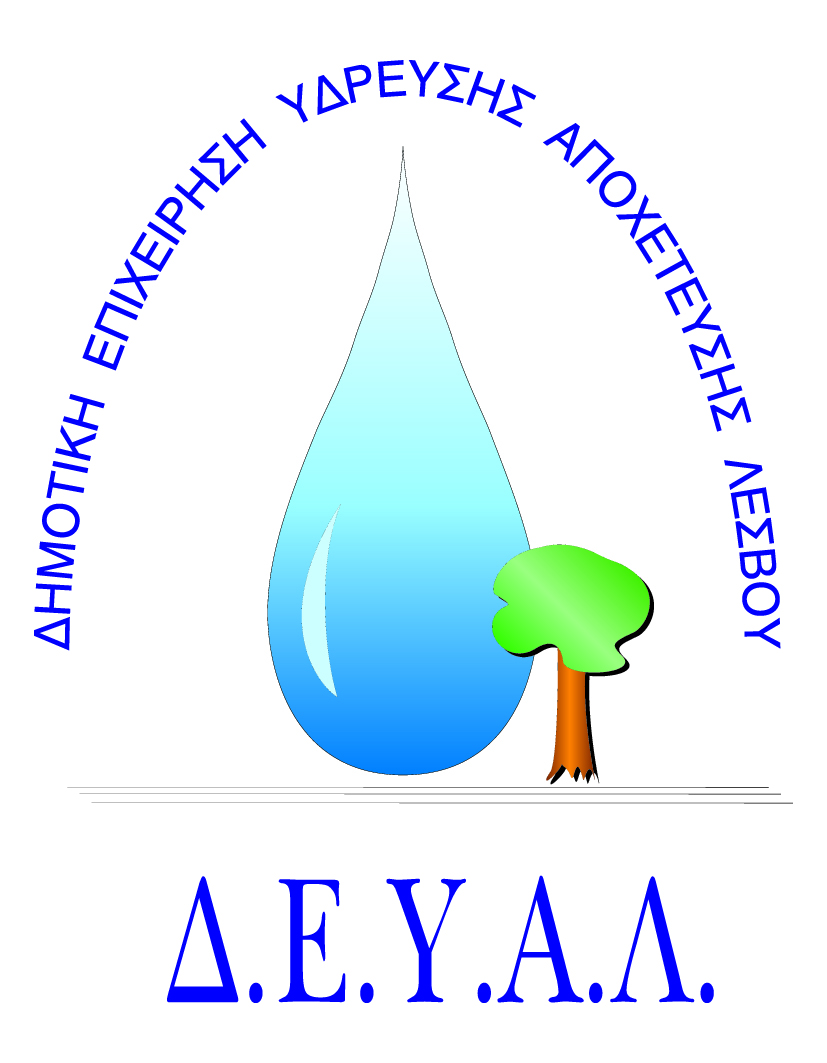 ΔΗΜΟΤΙΚΗ ΕΠΙΧΕΙΡΗΣΗ                                                               Ημερομηνία:ΥΔΡΕΥΣΗΣ ΑΠΟΧΕΤΕΥΣΗΣ                                             ΛΕΣΒΟΥ                                                                                                                     Προς                                                                                                                     Δ.Ε.Υ.Α. ΛέσβουΕΝΤΥΠΟ 1 - ΟΙΚΟΝΟΜΙΚΗ ΠΡΟΣΦΟΡΑ	Προς Υπογραφή Προσφέροντος ή Εκπροσώπου του……………………………………………………… Όνομα υπογράφοντος……………………………………………….Αρ. Δελτίου Ταυτότητας/ΔιαβατηρίουΥπογράφοντος………………………………………………..Ιδιότητα υπογράφοντος……………………………………………… ΘΕΜΑ:Κατασκευή σιδερένιας πόρτας με κάσα στην δεξαμενή ΄΄Προφήτης Ηλίας΄΄ της Δ.Κ.Πλαγιά της Δ.Ε.Πλωμαρίου.        Αρ. πρωτ.:  10796/25-9-2018Α/ΑΠΟΣΟΤΗΤΑΠΕΡΙΓΡΑΦΗΤΙΜΗ ΜΟΝ. ΚΟΣΤΟΣ11Διαστάσεις ανοίγματος 0,81 Χ 2.03mΗ πόρτα με την κάσα θα κατασκευαστεί και θα τοποθετηθεί επί τόπου, βαμμένη με αντισκωριακή προστασία και τελικό χρώμα λαδομπογιάς  γκρι.Θα διαθέτει κλειδαριά με πόμολο και μύλο για κλειδί ασφαλείας. Επάνω και κάτω η πόρτα θα διαθέτει περσίδες για εξαερισμό του θαλάμου δικλείδων.Ο αρμός θα κλείσει επιμελώς ή με αφρό ή με σοφάς.ΚΑΘΑΡΗ ΑΞΙΑΚΑΘΑΡΗ ΑΞΙΑΚΑΘΑΡΗ ΑΞΙΑΚΑΘΑΡΗ ΑΞΙΑΦΠΑ…..%ΦΠΑ…..%ΦΠΑ…..%ΦΠΑ…..%ΣΥΝΟΛΟΣΥΝΟΛΟΣΥΝΟΛΟΣΥΝΟΛΟ